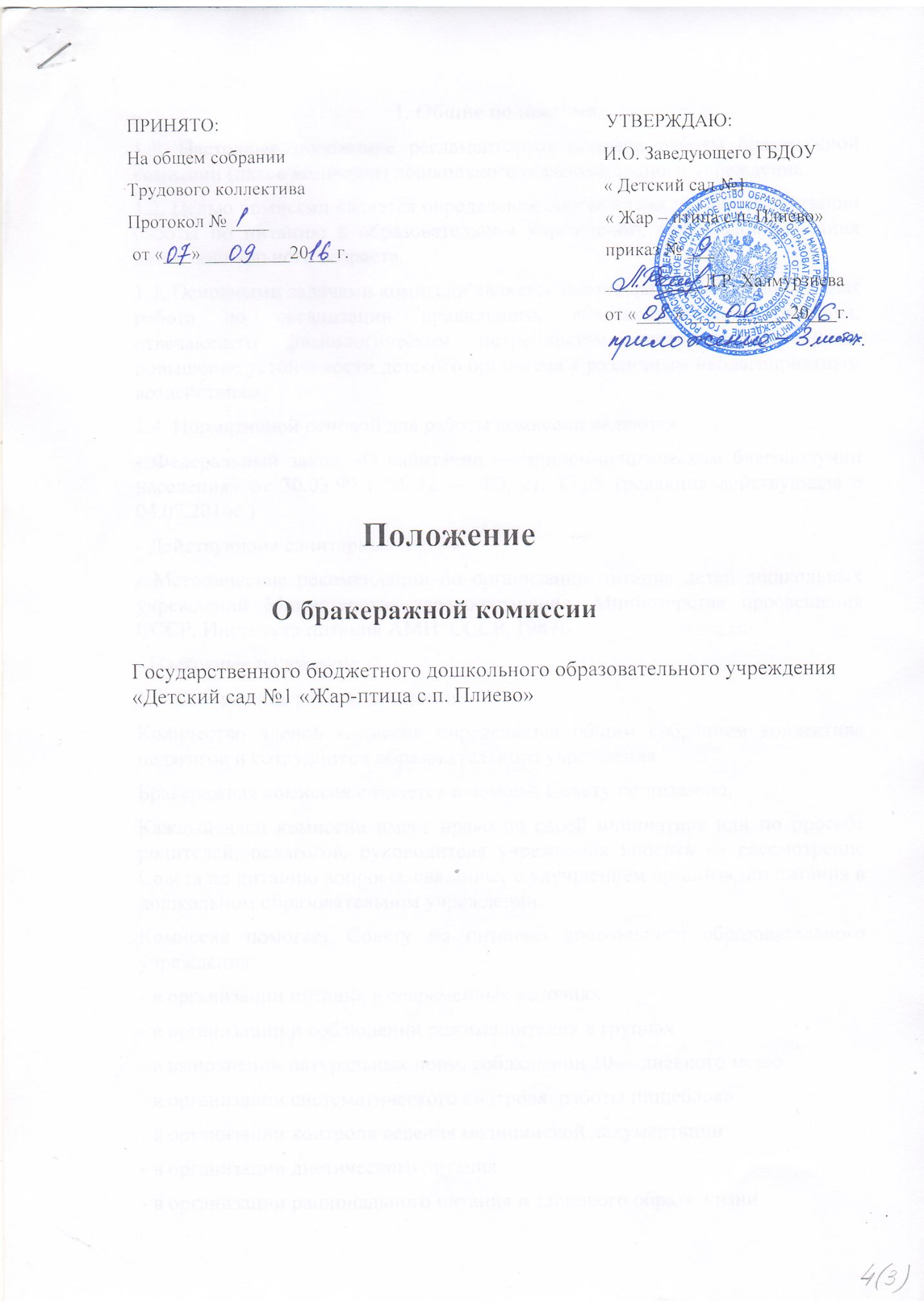 1. Общие положения1.1. Настоящее положение регламентирует порядок работы бракеражной комиссии (далее комиссии) дошкольного образовательного учреждения.1.2. Целью комиссии является определение соответствия уровня организации работы по питанию в образовательном учреждении, организации питания детей дошкольного возраста.1.3. Основными задачами комиссии является целенаправленная, непрерывная работа по организации правильного, сбалансированного питания, отвечающего физиологическим потребностям растущего организма, повышение устойчивости детского организма к различным неблагоприятным воздействиям.1.4. Нормативной основой для работы комиссии являются:- Федеральный закон «О санитарно — эпидемиологическом благополучии населения» от 30.03.99 г М 52 — ФЗ, ст. 17,28 (редакция действующая с 04.07.2016г.)- Действующие санитарные нормы- Методические рекомендации по организации питания детей дошкольных учреждений Министерства здравоохранения, Министерства просвещения СССР, Института питания АМН  СССР, 1987г- Настоящее положение1.5. Содержание работы комиссии.Количество членов комиссии определяется общим собранием коллектива педагогов и сотрудников образовательного учрежденияБракеражная комиссия создается в помощь Совету по питанию.Каждый член комиссии имеет право по своей инициативе или по просьбе родителей, педагогов, руководителя учреждения вносить на рассмотрение Совета по питанию вопросы, связанные с улучшением организации питания в дошкольном образовательном учреждении.Комиссия помогает Совету по питанию дошкольного образовательного учреждения:- в организации питания в современных условиях- в организации и соблюдении режима питания в группах- в выполнении натуральных норм, соблюдении 10— дневного меню- в организации систематического контроля  работы пищеблока- в организации контроля ведения медицинской документации- в организации диетического питания- в организации рационального питания и здорового образа жизни- в организации родительских собраний, конференций и т.д.1.6. Порядок создания бракеражной комиссии и ее состав1.6.1. Бракеражная комиссия создается общим собранием ДОУ. Состав комиссии, сроки ее полномочий утверждаются приказом заведующего ДОУ.1.6.2. Бракеражная комиссия состоит из 3–4 членов. В состав комиссии входят:​ заведующий ДОУ (председатель комиссии);​ старшая медицинская сестра;Кладовщик Председатель родительского комитета ДОУ 1.7. Итоги комиссии оформляются протоколами, актами и другими документами1.8. Деятельность комиссии должна согласовываться с руководителем дошкольного образовательного учреждения1.9. Разногласия между руководителем дошкольного образовательного учреждения и большинства членов комиссии рассматриваются и разрешаются вышестоящими организациями2. Права комиссии2.1. Комиссии имеет право:- контролировать работу всех структурных подразделений дошкольного образовательного учреждения по вопросам организации питания- присутствовать по приглашению на педагогических советах, производственных совещаниях, на городских конференциях по организации работы по питанию- в случае невыполнения ответственных за питание своих обязанностей, лиц, контролирующих питание в учреждении с нормативных документов разрешать спорные вопросы в выше стоящих организациях, с учредителями.3. Ответственность и делопроизводство3.1. Учет работы и протоколы заседаний и другая документация хранится в дошкольном образовательном учреждении в течение одного года.